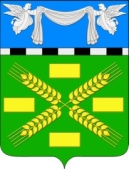 АДМИНИСТРАЦИЯ КОНОКОВСКОГО  СЕЛЬСКОГОПОСЕЛЕНИЯ УСПЕНСКОГО РАЙОНАПОСТАНОВЛЕНИЕот 03 октября 2018 года                                                                           № 129                                                с.  КоноковоО внесении изменений и дополнений в постановление администрации Коноковского сельского поселения Успенского района от 27 июня 2013 года № 122 «Об утверждении плана мероприятий (дорожной карты)» «Изменения в отраслях социальной сферы Коноковского сельского поселения Успенского района, направленные на повышение эффективности и качества услуг в сферы культуры»( с изменениями и дополнениями в постановление администрации Коноковского сельского поселения Успенского района № 85 от 18 апреля 2014 года ,от 04 марта 2015 года№31,от 24 января 2017 года № 4,от 26 июля 2017 года №78, от 09 ноября 2017 года №126, от 28 декабря 2017 года №142)      В целях реализации основных положений Указа Президента Российской Федерации от 7 мая 2012 года № 597 «О мероприятиях по реализации государственной социальной политики», распоряжения Правительства Российской Федерации от 28 декабря 2012 года № 2606-р  п о с т а н о в л я ю:     1.Внести в постановление администрации Коноковского сельского поселения Успенского района от 27 июня 2013 года № 122 «Об утверждении плана мероприятий (дорожной карты)» «Изменения в отраслях социальной сферы Коноковского сельского поселения Успенского района, направленные на повышение эффективности и качества услуг в сферы культуры» следующие изменения и дополнения:     1.1. В приложении  «План мероприятий («дорожная карта») «Изменения в отраслях социальной сферы Коноковского сельского поселения Успенского района, направленные на повышение эффективности и качества услуг в сфере культуры» внести следующие изменения и дополнения:      1.1.1. Пункт 2 раздела IV «Мероприятия по совершенствованию оплаты труда работников учреждений культуры» изложить в новой редакции:«2. Показателями (индикаторами), характеризующими эффективность мероприятий по совершенствованию оплаты труда работников учреждений культуры, являются:динамика темпов роста средней заработной платы к предыдущему году работников муниципальных учреждений культуры, повышение оплаты труда которых предусмотрено Указом Президента Российской Федерации от 7 мая 2012 года № 597 «О мероприятиях по реализации государственной социальной политики»:       2.Обнародовать настоящее постановление в соответствии с Уставом Коноковского сельского поселения Успенского района.       3.Контроль за  исполнением настоящего постановления возложить на заместителя главы Коноковского сельского поселения Успенского района по финансам, бюджету и контролю Моргачеву Е.И.      4. Постановление вступает в силу со следующего дня, после дня его официального обнародования и распространяется на правоотношения, возникшие с 01 января 2018 года.Глава Коноковского сельскогопоселения Успенского района                                                   Н.Д.Елисеев            2013 год2014 год2015 год2016 год2017 год2018 год2019 год2020год116,4119,2109,9103,0118,7120,7106,1106,5